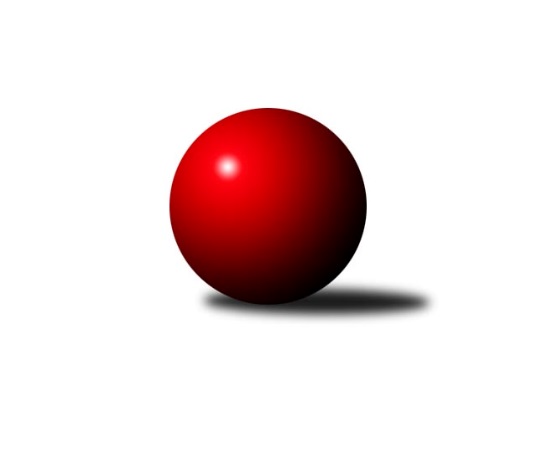 Č.7Ročník 2011/2012	24.5.2024 3. KLM C 2011/2012Statistika 7. kolaTabulka družstev:		družstvo	záp	výh	rem	proh	skore	sety	průměr	body	plné	dorážka	chyby	1.	SK Camo Slavičín ˝A˝	7	6	0	1	35.0 : 21.0 	(87.0 : 81.0)	3146	12	2142	1004	28.3	2.	TJ Prostějov ˝A˝	7	5	0	2	35.0 : 21.0 	(93.0 : 75.0)	3178	10	2109	1069	23.4	3.	SKK Ostrava ˝A˝	7	5	0	2	33.0 : 23.0 	(96.0 : 72.0)	3132	10	2118	1014	37.4	4.	TJ Horní Benešov ˝A˝	7	4	1	2	33.5 : 22.5 	(89.5 : 78.5)	3198	9	2172	1027	28.3	5.	TJ Spartak Přerov ˝B˝	7	4	0	3	34.5 : 21.5 	(93.5 : 74.5)	3192	8	2168	1024	27.9	6.	KK Zábřeh ˝B˝	7	4	0	3	33.0 : 23.0 	(96.0 : 72.0)	3171	8	2149	1022	29.9	7.	SKK Jeseník ˝A˝	7	3	1	3	27.0 : 29.0 	(81.0 : 87.0)	3061	7	2083	978	38.4	8.	TJ Sokol Michálkovice ˝B˝	7	3	0	4	29.0 : 27.0 	(84.5 : 83.5)	3104	6	2111	993	38	9.	TJ  Krnov ˝A˝	7	3	0	4	23.0 : 33.0 	(76.5 : 91.5)	3091	6	2124	966	45.1	10.	TJ Sokol Machová ˝A˝	7	2	1	4	23.0 : 33.0 	(68.5 : 99.5)	3030	5	2091	939	37.4	11.	HKK Olomouc ˝B˝	7	1	0	6	15.0 : 41.0 	(68.5 : 99.5)	3035	2	2104	931	39.7	12.	TJ Tatran Litovel ˝A˝	7	0	1	6	15.0 : 41.0 	(74.0 : 94.0)	3049	1	2107	942	33.9Tabulka doma:		družstvo	záp	výh	rem	proh	skore	sety	průměr	body	maximum	minimum	1.	SK Camo Slavičín ˝A˝	4	4	0	0	22.0 : 10.0 	(52.5 : 43.5)	3217	8	3258	3161	2.	KK Zábřeh ˝B˝	3	3	0	0	20.0 : 4.0 	(45.5 : 26.5)	3285	6	3342	3247	3.	SKK Ostrava ˝A˝	3	3	0	0	19.0 : 5.0 	(49.5 : 22.5)	3048	6	3136	2996	4.	TJ Prostějov ˝A˝	4	3	0	1	21.0 : 11.0 	(54.0 : 42.0)	3132	6	3169	3075	5.	TJ Horní Benešov ˝A˝	4	3	0	1	19.5 : 12.5 	(49.5 : 46.5)	3209	6	3291	3159	6.	TJ Spartak Přerov ˝B˝	3	2	0	1	17.0 : 7.0 	(44.5 : 27.5)	3362	4	3386	3315	7.	TJ Sokol Michálkovice ˝B˝	3	2	0	1	17.0 : 7.0 	(41.5 : 30.5)	3058	4	3098	3016	8.	TJ Sokol Machová ˝A˝	3	2	0	1	15.0 : 9.0 	(38.5 : 33.5)	3130	4	3161	3114	9.	TJ  Krnov ˝A˝	3	2	0	1	11.0 : 13.0 	(33.0 : 39.0)	3034	4	3148	2966	10.	SKK Jeseník ˝A˝	4	1	1	2	16.0 : 16.0 	(48.5 : 47.5)	3084	3	3091	3069	11.	HKK Olomouc ˝B˝	4	1	0	3	10.0 : 22.0 	(40.5 : 55.5)	3116	2	3177	3043	12.	TJ Tatran Litovel ˝A˝	4	0	1	3	11.0 : 21.0 	(45.5 : 50.5)	3078	1	3107	3037Tabulka venku:		družstvo	záp	výh	rem	proh	skore	sety	průměr	body	maximum	minimum	1.	TJ Prostějov ˝A˝	3	2	0	1	14.0 : 10.0 	(39.0 : 33.0)	3194	4	3244	3166	2.	SK Camo Slavičín ˝A˝	3	2	0	1	13.0 : 11.0 	(34.5 : 37.5)	3122	4	3153	3092	3.	SKK Jeseník ˝A˝	3	2	0	1	11.0 : 13.0 	(32.5 : 39.5)	3054	4	3184	2828	4.	TJ Spartak Přerov ˝B˝	4	2	0	2	17.5 : 14.5 	(49.0 : 47.0)	3150	4	3176	3090	5.	SKK Ostrava ˝A˝	4	2	0	2	14.0 : 18.0 	(46.5 : 49.5)	3153	4	3332	3038	6.	TJ Horní Benešov ˝A˝	3	1	1	1	14.0 : 10.0 	(40.0 : 32.0)	3195	3	3282	3104	7.	KK Zábřeh ˝B˝	4	1	0	3	13.0 : 19.0 	(50.5 : 45.5)	3133	2	3242	2960	8.	TJ  Krnov ˝A˝	4	1	0	3	12.0 : 20.0 	(43.5 : 52.5)	3105	2	3183	2992	9.	TJ Sokol Michálkovice ˝B˝	4	1	0	3	12.0 : 20.0 	(43.0 : 53.0)	3115	2	3167	3012	10.	TJ Sokol Machová ˝A˝	4	0	1	3	8.0 : 24.0 	(30.0 : 66.0)	3005	1	3074	2939	11.	HKK Olomouc ˝B˝	3	0	0	3	5.0 : 19.0 	(28.0 : 44.0)	3008	0	3077	2965	12.	TJ Tatran Litovel ˝A˝	3	0	0	3	4.0 : 20.0 	(28.5 : 43.5)	3039	0	3149	2915Tabulka podzimní části:		družstvo	záp	výh	rem	proh	skore	sety	průměr	body	doma	venku	1.	SK Camo Slavičín ˝A˝	7	6	0	1	35.0 : 21.0 	(87.0 : 81.0)	3146	12 	4 	0 	0 	2 	0 	1	2.	TJ Prostějov ˝A˝	7	5	0	2	35.0 : 21.0 	(93.0 : 75.0)	3178	10 	3 	0 	1 	2 	0 	1	3.	SKK Ostrava ˝A˝	7	5	0	2	33.0 : 23.0 	(96.0 : 72.0)	3132	10 	3 	0 	0 	2 	0 	2	4.	TJ Horní Benešov ˝A˝	7	4	1	2	33.5 : 22.5 	(89.5 : 78.5)	3198	9 	3 	0 	1 	1 	1 	1	5.	TJ Spartak Přerov ˝B˝	7	4	0	3	34.5 : 21.5 	(93.5 : 74.5)	3192	8 	2 	0 	1 	2 	0 	2	6.	KK Zábřeh ˝B˝	7	4	0	3	33.0 : 23.0 	(96.0 : 72.0)	3171	8 	3 	0 	0 	1 	0 	3	7.	SKK Jeseník ˝A˝	7	3	1	3	27.0 : 29.0 	(81.0 : 87.0)	3061	7 	1 	1 	2 	2 	0 	1	8.	TJ Sokol Michálkovice ˝B˝	7	3	0	4	29.0 : 27.0 	(84.5 : 83.5)	3104	6 	2 	0 	1 	1 	0 	3	9.	TJ  Krnov ˝A˝	7	3	0	4	23.0 : 33.0 	(76.5 : 91.5)	3091	6 	2 	0 	1 	1 	0 	3	10.	TJ Sokol Machová ˝A˝	7	2	1	4	23.0 : 33.0 	(68.5 : 99.5)	3030	5 	2 	0 	1 	0 	1 	3	11.	HKK Olomouc ˝B˝	7	1	0	6	15.0 : 41.0 	(68.5 : 99.5)	3035	2 	1 	0 	3 	0 	0 	3	12.	TJ Tatran Litovel ˝A˝	7	0	1	6	15.0 : 41.0 	(74.0 : 94.0)	3049	1 	0 	1 	3 	0 	0 	3Tabulka jarní části:		družstvo	záp	výh	rem	proh	skore	sety	průměr	body	doma	venku	1.	TJ Spartak Přerov ˝B˝	0	0	0	0	0.0 : 0.0 	(0.0 : 0.0)	0	0 	0 	0 	0 	0 	0 	0 	2.	TJ  Krnov ˝A˝	0	0	0	0	0.0 : 0.0 	(0.0 : 0.0)	0	0 	0 	0 	0 	0 	0 	0 	3.	SKK Jeseník ˝A˝	0	0	0	0	0.0 : 0.0 	(0.0 : 0.0)	0	0 	0 	0 	0 	0 	0 	0 	4.	TJ Sokol Machová ˝A˝	0	0	0	0	0.0 : 0.0 	(0.0 : 0.0)	0	0 	0 	0 	0 	0 	0 	0 	5.	TJ Prostějov ˝A˝	0	0	0	0	0.0 : 0.0 	(0.0 : 0.0)	0	0 	0 	0 	0 	0 	0 	0 	6.	SK Camo Slavičín ˝A˝	0	0	0	0	0.0 : 0.0 	(0.0 : 0.0)	0	0 	0 	0 	0 	0 	0 	0 	7.	KK Zábřeh ˝B˝	0	0	0	0	0.0 : 0.0 	(0.0 : 0.0)	0	0 	0 	0 	0 	0 	0 	0 	8.	SKK Ostrava ˝A˝	0	0	0	0	0.0 : 0.0 	(0.0 : 0.0)	0	0 	0 	0 	0 	0 	0 	0 	9.	TJ Sokol Michálkovice ˝B˝	0	0	0	0	0.0 : 0.0 	(0.0 : 0.0)	0	0 	0 	0 	0 	0 	0 	0 	10.	HKK Olomouc ˝B˝	0	0	0	0	0.0 : 0.0 	(0.0 : 0.0)	0	0 	0 	0 	0 	0 	0 	0 	11.	TJ Horní Benešov ˝A˝	0	0	0	0	0.0 : 0.0 	(0.0 : 0.0)	0	0 	0 	0 	0 	0 	0 	0 	12.	TJ Tatran Litovel ˝A˝	0	0	0	0	0.0 : 0.0 	(0.0 : 0.0)	0	0 	0 	0 	0 	0 	0 	0 Zisk bodů pro družstvo:		jméno hráče	družstvo	body	zápasy	v %	dílčí body	sety	v %	1.	Václav Smejkal 	SKK Jeseník ˝A˝ 	7	/	7	(100%)	19	/	28	(68%)	2.	Petr Pospíšilík 	TJ Prostějov ˝A˝ 	6	/	7	(86%)	21	/	28	(75%)	3.	Petr Holas 	SKK Ostrava ˝A˝ 	6	/	7	(86%)	20.5	/	28	(73%)	4.	Bronislav Diviš 	TJ Prostějov ˝A˝ 	6	/	7	(86%)	20	/	28	(71%)	5.	Miroslav Míšek 	TJ Sokol Machová ˝A˝ 	6	/	7	(86%)	19	/	28	(68%)	6.	Vladimír Mánek 	TJ Spartak Přerov ˝B˝ 	5.5	/	7	(79%)	17	/	28	(61%)	7.	Michal Zych 	TJ Sokol Michálkovice ˝B˝ 	5	/	5	(100%)	13	/	20	(65%)	8.	Michal Albrecht 	KK Zábřeh ˝B˝ 	5	/	7	(71%)	20	/	28	(71%)	9.	Jiří Trnka 	SKK Ostrava ˝A˝ 	5	/	7	(71%)	19	/	28	(68%)	10.	Petr Vácha 	TJ Spartak Přerov ˝B˝ 	5	/	7	(71%)	17	/	28	(61%)	11.	Michal Smejkal 	SKK Jeseník ˝A˝ 	5	/	7	(71%)	16	/	28	(57%)	12.	Petr Řepecký 	TJ Sokol Michálkovice ˝B˝ 	5	/	7	(71%)	15.5	/	28	(55%)	13.	Michal Klich 	TJ Horní Benešov ˝A˝ 	4.5	/	6	(75%)	16	/	24	(67%)	14.	Milan Kanda 	TJ Spartak Přerov ˝B˝ 	4	/	5	(80%)	17	/	20	(85%)	15.	Jan Pernica 	TJ Prostějov ˝A˝ 	4	/	5	(80%)	11	/	20	(55%)	16.	Miroslav Talášek 	TJ Tatran Litovel ˝A˝ 	4	/	6	(67%)	15	/	24	(63%)	17.	Miroslav Petřek ml.	TJ Horní Benešov ˝A˝ 	4	/	7	(57%)	18.5	/	28	(66%)	18.	Josef Karafiát 	KK Zábřeh ˝B˝ 	4	/	7	(57%)	18	/	28	(64%)	19.	Jiří Michálek 	KK Zábřeh ˝B˝ 	4	/	7	(57%)	18	/	28	(64%)	20.	Jiří Fárek 	SKK Jeseník ˝A˝ 	4	/	7	(57%)	15.5	/	28	(55%)	21.	Rostislav Gorecký 	SK Camo Slavičín ˝A˝ 	4	/	7	(57%)	15	/	28	(54%)	22.	Libor Pekárek ml. 	SK Camo Slavičín ˝A˝ 	4	/	7	(57%)	14.5	/	28	(52%)	23.	Petr Dankovič 	TJ Horní Benešov ˝A˝ 	4	/	7	(57%)	13.5	/	28	(48%)	24.	Josef Jurášek 	TJ Sokol Michálkovice ˝B˝ 	4	/	7	(57%)	13.5	/	28	(48%)	25.	Bohuslav Čuba 	TJ Horní Benešov ˝A˝ 	4	/	7	(57%)	13	/	28	(46%)	26.	Martin Marek 	KK Zábřeh ˝B˝ 	4	/	7	(57%)	13	/	28	(46%)	27.	Marek Ollinger 	KK Zábřeh ˝B˝ 	4	/	7	(57%)	12	/	28	(43%)	28.	Petr Černohous 	TJ Prostějov ˝A˝ 	3	/	3	(100%)	7	/	12	(58%)	29.	Radek Malíšek 	HKK Olomouc ˝B˝ 	3	/	4	(75%)	10	/	16	(63%)	30.	Jiří Forcek 	TJ  Krnov ˝A˝ 	3	/	4	(75%)	9	/	16	(56%)	31.	Kamil Axman 	TJ Tatran Litovel ˝A˝ 	3	/	5	(60%)	13	/	20	(65%)	32.	Karel Ivaniš 	SK Camo Slavičín ˝A˝ 	3	/	5	(60%)	11	/	20	(55%)	33.	Radek Stoklásek 	TJ Sokol Machová ˝A˝ 	3	/	5	(60%)	9.5	/	20	(48%)	34.	Jiří Zimek 	SK Camo Slavičín ˝A˝ 	3	/	5	(60%)	9	/	20	(45%)	35.	Vladimír Korta 	SKK Ostrava ˝A˝ 	3	/	6	(50%)	15	/	24	(63%)	36.	Roman Rolenc 	TJ Prostějov ˝A˝ 	3	/	6	(50%)	15	/	24	(63%)	37.	Václav Hrejzek 	TJ Sokol Michálkovice ˝B˝ 	3	/	6	(50%)	13.5	/	24	(56%)	38.	Pavel Gerlich 	SKK Ostrava ˝A˝ 	3	/	6	(50%)	13.5	/	24	(56%)	39.	Josef Linhart 	TJ Sokol Michálkovice ˝B˝ 	3	/	6	(50%)	13	/	24	(54%)	40.	Stanislav Beňa st.	TJ Spartak Přerov ˝B˝ 	3	/	6	(50%)	11.5	/	24	(48%)	41.	Jiří Čamek 	TJ Tatran Litovel ˝A˝ 	3	/	6	(50%)	10.5	/	24	(44%)	42.	Vojtěch Venclík 	TJ Spartak Přerov ˝B˝ 	3	/	6	(50%)	9.5	/	24	(40%)	43.	Jiří Jedlička 	TJ  Krnov ˝A˝ 	3	/	7	(43%)	15.5	/	28	(55%)	44.	Kamil Kubeša 	TJ Horní Benešov ˝A˝ 	3	/	7	(43%)	13	/	28	(46%)	45.	Vlastimil Skopalík 	TJ Horní Benešov ˝A˝ 	3	/	7	(43%)	12.5	/	28	(45%)	46.	Milan Dovrtěl 	TJ Sokol Machová ˝A˝ 	3	/	7	(43%)	12	/	28	(43%)	47.	Martin Koraba 	TJ  Krnov ˝A˝ 	3	/	7	(43%)	9.5	/	28	(34%)	48.	Martin Weiss 	TJ  Krnov ˝A˝ 	2	/	3	(67%)	10	/	12	(83%)	49.	Jiří Divila ml. 	TJ Spartak Přerov ˝B˝ 	2	/	3	(67%)	7	/	12	(58%)	50.	Václav Ondruch 	KK Zábřeh ˝B˝ 	2	/	3	(67%)	5.5	/	12	(46%)	51.	Radek Foltýn 	SKK Ostrava ˝A˝ 	2	/	4	(50%)	9	/	16	(56%)	52.	David Pospíšil 	HKK Olomouc ˝B˝ 	2	/	4	(50%)	8	/	16	(50%)	53.	Zdeněk Gajda 	SK Camo Slavičín ˝A˝ 	2	/	4	(50%)	8	/	16	(50%)	54.	Bronislav Fojtík 	SK Camo Slavičín ˝A˝ 	2	/	5	(40%)	12	/	20	(60%)	55.	Jiří Vrba  	SKK Jeseník ˝A˝ 	2	/	5	(40%)	11	/	20	(55%)	56.	Jan Tögel 	HKK Olomouc ˝B˝ 	2	/	5	(40%)	9	/	20	(45%)	57.	Miroslav Pytel 	SKK Ostrava ˝A˝ 	2	/	5	(40%)	8.5	/	20	(43%)	58.	Jiří Divila st. 	TJ Spartak Přerov ˝B˝ 	2	/	5	(40%)	7.5	/	20	(38%)	59.	Milan Sekanina 	HKK Olomouc ˝B˝ 	2	/	6	(33%)	10	/	24	(42%)	60.	David Čulík 	TJ Tatran Litovel ˝A˝ 	2	/	6	(33%)	10	/	24	(42%)	61.	Libor Tkáč 	SKK Ostrava ˝A˝ 	2	/	6	(33%)	9.5	/	24	(40%)	62.	Miroslav Znojil 	TJ Prostějov ˝A˝ 	2	/	6	(33%)	8	/	24	(33%)	63.	Dušan Říha 	HKK Olomouc ˝B˝ 	2	/	7	(29%)	12.5	/	28	(45%)	64.	Petr Vaněk 	TJ  Krnov ˝A˝ 	2	/	7	(29%)	11	/	28	(39%)	65.	Petr Šulák 	SKK Jeseník ˝A˝ 	2	/	7	(29%)	10.5	/	28	(38%)	66.	Jaroslav Michalík 	TJ Sokol Machová ˝A˝ 	2	/	7	(29%)	10	/	28	(36%)	67.	Vlastimil Grebeníček 	TJ Sokol Machová ˝A˝ 	2	/	7	(29%)	9.5	/	28	(34%)	68.	Václav Švub 	KK Zábřeh ˝B˝ 	1	/	1	(100%)	3	/	4	(75%)	69.	Jaromír Hendrych ml. 	TJ Horní Benešov ˝A˝ 	1	/	1	(100%)	3	/	4	(75%)	70.	Pavel Pekárek 	SK Camo Slavičín ˝A˝ 	1	/	1	(100%)	3	/	4	(75%)	71.	Pavel Čech 	TJ Sokol Michálkovice ˝B˝ 	1	/	1	(100%)	2	/	4	(50%)	72.	Jakub Mokoš 	TJ Tatran Litovel ˝A˝ 	1	/	1	(100%)	2	/	4	(50%)	73.	Petr Bařinka 	SK Camo Slavičín ˝A˝ 	1	/	1	(100%)	2	/	4	(50%)	74.	Milan Šula 	KK Zábřeh ˝B˝ 	1	/	2	(50%)	5	/	8	(63%)	75.	Jaroslav Lakomý 	TJ  Krnov ˝A˝ 	1	/	2	(50%)	5	/	8	(63%)	76.	František Vícha 	TJ  Krnov ˝A˝ 	1	/	2	(50%)	2	/	8	(25%)	77.	Petr Axman 	TJ Tatran Litovel ˝A˝ 	1	/	3	(33%)	6	/	12	(50%)	78.	Aleš Čapka 	HKK Olomouc ˝B˝ 	1	/	3	(33%)	6	/	12	(50%)	79.	Bedřich Pluhař 	TJ  Krnov ˝A˝ 	1	/	3	(33%)	5.5	/	12	(46%)	80.	Miroslav Setinský 	SKK Jeseník ˝A˝ 	1	/	3	(33%)	4	/	12	(33%)	81.	Tomáš Rechtoris 	TJ Sokol Michálkovice ˝B˝ 	1	/	5	(20%)	9	/	20	(45%)	82.	Pavel Sláma 	SK Camo Slavičín ˝A˝ 	1	/	5	(20%)	8.5	/	20	(43%)	83.	Jiří Kropáč 	HKK Olomouc ˝B˝ 	1	/	5	(20%)	8	/	20	(40%)	84.	František Baleka 	TJ Tatran Litovel ˝A˝ 	1	/	5	(20%)	8	/	20	(40%)	85.	Josef Jurda 	TJ Prostějov ˝A˝ 	1	/	5	(20%)	6	/	20	(30%)	86.	Petr Jurášek 	TJ Sokol Michálkovice ˝B˝ 	1	/	5	(20%)	5	/	20	(25%)	87.	Vlastimil Kotrla 	TJ  Krnov ˝A˝ 	1	/	7	(14%)	9	/	28	(32%)	88.	Bohuslav Husek 	TJ Sokol Machová ˝A˝ 	1	/	7	(14%)	8.5	/	28	(30%)	89.	Miloslav  Compel 	KK Zábřeh ˝B˝ 	0	/	1	(0%)	1.5	/	4	(38%)	90.	Rostislav  Cundrla 	SKK Jeseník ˝A˝ 	0	/	1	(0%)	1	/	4	(25%)	91.	Petr  Šulák ml. 	SKK Jeseník ˝A˝ 	0	/	1	(0%)	0	/	4	(0%)	92.	Radek Husek 	TJ Sokol Machová ˝A˝ 	0	/	1	(0%)	0	/	4	(0%)	93.	Jaroslav Pěcha 	TJ Spartak Přerov ˝B˝ 	0	/	1	(0%)	0	/	4	(0%)	94.	Jaromír Měřil 	TJ Sokol Machová ˝A˝ 	0	/	1	(0%)	0	/	4	(0%)	95.	Stanislav Brosinger 	TJ Tatran Litovel ˝A˝ 	0	/	2	(0%)	3	/	8	(38%)	96.	Jaroslav Navrátil 	SKK Jeseník ˝A˝ 	0	/	2	(0%)	2	/	8	(25%)	97.	Jakub Smejkal 	SKK Jeseník ˝A˝ 	0	/	2	(0%)	2	/	8	(25%)	98.	Martin Jindra 	TJ Tatran Litovel ˝A˝ 	0	/	2	(0%)	1	/	8	(13%)	99.	Josef Čapka 	HKK Olomouc ˝B˝ 	0	/	4	(0%)	3	/	16	(19%)	100.	Jiří Kráčmar 	TJ Tatran Litovel ˝A˝ 	0	/	5	(0%)	4.5	/	20	(23%)Průměry na kuželnách:		kuželna	průměr	plné	dorážka	chyby	výkon na hráče	1.	TJ Spartak Přerov, 1-6	3294	2224	1070	29.0	(549.1)	2.	KK Zábřeh, 1-4	3212	2152	1059	25.7	(535.4)	3.	KC Zlín, 1-4	3185	2152	1032	33.1	(530.9)	4.	HKK Olomouc, 1-8	3146	2146	1000	34.1	(524.5)	5.	 Horní Benešov, 1-4	3121	2137	983	35.3	(520.2)	6.	Sokol Přemyslovice, 1-4	3108	2103	1005	30.9	(518.1)	7.	TJ  Prostějov, 1-4	3106	2112	994	32.1	(517.8)	8.	KK Kroměříž, 1-4	3105	2121	984	33.2	(517.6)	9.	SKK Jeseník, 1-4	3082	2106	975	37.9	(513.8)	10.	TJ Sokol Bohumín, 1-4	3011	2089	921	39.7	(501.8)	11.	TJ VOKD Poruba, 1-4	2993	2054	938	41.7	(498.9)Nejlepší výkony na kuželnách:TJ Spartak Přerov, 1-6TJ Spartak Přerov ˝B˝	3386	6. kolo	Vladimír Mánek 	TJ Spartak Přerov ˝B˝	600	4. koloTJ Spartak Přerov ˝B˝	3384	4. kolo	Vladimír Mánek 	TJ Spartak Přerov ˝B˝	598	6. koloSKK Ostrava ˝A˝	3332	2. kolo	Milan Kanda 	TJ Spartak Přerov ˝B˝	597	2. koloTJ Spartak Přerov ˝B˝	3315	2. kolo	Petr Holas 	SKK Ostrava ˝A˝	586	2. koloTJ  Krnov ˝A˝	3183	4. kolo	Petr Vácha 	TJ Spartak Přerov ˝B˝	580	6. koloTJ Sokol Michálkovice ˝B˝	3167	6. kolo	Jiří Divila ml. 	TJ Spartak Přerov ˝B˝	579	4. kolo		. kolo	Jiří Jedlička 	TJ  Krnov ˝A˝	576	4. kolo		. kolo	Vojtěch Venclík 	TJ Spartak Přerov ˝B˝	574	6. kolo		. kolo	Vladimír Korta 	SKK Ostrava ˝A˝	573	2. kolo		. kolo	Pavel Gerlich 	SKK Ostrava ˝A˝	568	2. koloKK Zábřeh, 1-4KK Zábřeh ˝B˝	3342	6. kolo	Bronislav Diviš 	TJ Prostějov ˝A˝	636	2. koloKK Zábřeh ˝B˝	3265	4. kolo	Jiří Michálek 	KK Zábřeh ˝B˝	593	6. koloKK Zábřeh ˝B˝	3247	2. kolo	Josef Karafiát 	KK Zábřeh ˝B˝	569	6. koloTJ Prostějov ˝A˝	3244	2. kolo	Václav Ondruch 	KK Zábřeh ˝B˝	568	4. koloSKK Ostrava ˝A˝	3122	6. kolo	Martin Marek 	KK Zábřeh ˝B˝	568	4. koloTJ Tatran Litovel ˝A˝	3053	4. kolo	Michal Albrecht 	KK Zábřeh ˝B˝	565	2. kolo		. kolo	Petr Holas 	SKK Ostrava ˝A˝	565	6. kolo		. kolo	Michal Albrecht 	KK Zábřeh ˝B˝	561	6. kolo		. kolo	Josef Karafiát 	KK Zábřeh ˝B˝	556	2. kolo		. kolo	Petr Pospíšilík 	TJ Prostějov ˝A˝	552	2. koloKC Zlín, 1-4SK Camo Slavičín ˝A˝	3258	5. kolo	Bronislav Fojtík 	SK Camo Slavičín ˝A˝	596	7. koloSK Camo Slavičín ˝A˝	3244	7. kolo	Jiří Trnka 	SKK Ostrava ˝A˝	580	1. koloSK Camo Slavičín ˝A˝	3205	1. kolo	Jaromír Hendrych ml. 	TJ Horní Benešov ˝A˝	569	7. koloTJ Horní Benešov ˝A˝	3198	7. kolo	Libor Pekárek ml. 	SK Camo Slavičín ˝A˝	565	5. koloSK Camo Slavičín ˝A˝	3161	3. kolo	Marek Ollinger 	KK Zábřeh ˝B˝	558	5. koloKK Zábřeh ˝B˝	3150	5. kolo	Bronislav Fojtík 	SK Camo Slavičín ˝A˝	556	1. koloTJ Sokol Michálkovice ˝B˝	3148	3. kolo	Jiří Zimek 	SK Camo Slavičín ˝A˝	552	5. koloSKK Ostrava ˝A˝	3118	1. kolo	Rostislav Gorecký 	SK Camo Slavičín ˝A˝	551	1. kolo		. kolo	Bronislav Fojtík 	SK Camo Slavičín ˝A˝	551	5. kolo		. kolo	Rostislav Gorecký 	SK Camo Slavičín ˝A˝	550	5. koloHKK Olomouc, 1-8TJ Horní Benešov ˝A˝	3282	5. kolo	Vladimír Mánek 	TJ Spartak Přerov ˝B˝	568	7. koloKK Zábřeh ˝B˝	3242	3. kolo	David Pospíšil 	HKK Olomouc ˝B˝	565	5. koloHKK Olomouc ˝B˝	3177	5. kolo	Bohuslav Čuba 	TJ Horní Benešov ˝A˝	562	5. koloTJ Spartak Přerov ˝B˝	3176	7. kolo	Miroslav Petřek ml.	TJ Horní Benešov ˝A˝	558	5. koloHKK Olomouc ˝B˝	3122	7. kolo	Martin Marek 	KK Zábřeh ˝B˝	556	3. koloHKK Olomouc ˝B˝	3120	1. kolo	Michal Albrecht 	KK Zábřeh ˝B˝	550	3. koloHKK Olomouc ˝B˝	3043	3. kolo	Jan Tögel 	HKK Olomouc ˝B˝	546	1. koloTJ Sokol Michálkovice ˝B˝	3012	1. kolo	Kamil Kubeša 	TJ Horní Benešov ˝A˝	546	5. kolo		. kolo	Petr Vácha 	TJ Spartak Přerov ˝B˝	545	7. kolo		. kolo	Vlastimil Skopalík 	TJ Horní Benešov ˝A˝	545	5. kolo Horní Benešov, 1-4TJ Horní Benešov ˝A˝	3291	6. kolo	Petr Pospíšilík 	TJ Prostějov ˝A˝	581	4. koloTJ Horní Benešov ˝A˝	3199	3. kolo	Bohuslav Čuba 	TJ Horní Benešov ˝A˝	572	6. koloTJ Horní Benešov ˝A˝	3188	1. kolo	Bohuslav Čuba 	TJ Horní Benešov ˝A˝	571	4. koloTJ Prostějov ˝A˝	3171	4. kolo	Stanislav Beňa st.	TJ Spartak Přerov ˝B˝	561	3. koloTJ Spartak Přerov ˝B˝	3167	3. kolo	Michal Klich 	TJ Horní Benešov ˝A˝	560	1. koloTJ Horní Benešov ˝A˝	3159	4. kolo	Jiří Forcek 	TJ  Krnov ˝A˝	557	2. koloTJ Tatran Litovel ˝A˝	3149	6. kolo	Jiří Čamek 	TJ Tatran Litovel ˝A˝	557	6. koloTJ  Krnov ˝A˝	3148	2. kolo	Kamil Kubeša 	TJ Horní Benešov ˝A˝	556	1. koloTJ Sokol Michálkovice ˝B˝	3134	5. kolo	Michal Klich 	TJ Horní Benešov ˝A˝	556	6. koloSK Camo Slavičín ˝A˝	3122	2. kolo	Pavel Sláma 	SK Camo Slavičín ˝A˝	555	2. koloSokol Přemyslovice, 1-4SKK Jeseník ˝A˝	3184	5. kolo	Petr Pospíšilík 	TJ Prostějov ˝A˝	582	7. koloTJ Prostějov ˝A˝	3166	7. kolo	Michal Smejkal 	SKK Jeseník ˝A˝	566	5. koloTJ  Krnov ˝A˝	3134	1. kolo	Miroslav Míšek 	TJ Sokol Machová ˝A˝	564	3. koloTJ Tatran Litovel ˝A˝	3107	5. kolo	Václav Smejkal 	SKK Jeseník ˝A˝	554	5. koloTJ Tatran Litovel ˝A˝	3093	1. kolo	Petr Axman 	TJ Tatran Litovel ˝A˝	550	1. koloTJ Tatran Litovel ˝A˝	3074	7. kolo	Kamil Axman 	TJ Tatran Litovel ˝A˝	549	3. koloTJ Sokol Machová ˝A˝	3074	3. kolo	Jiří Čamek 	TJ Tatran Litovel ˝A˝	548	7. koloTJ Tatran Litovel ˝A˝	3037	3. kolo	František Baleka 	TJ Tatran Litovel ˝A˝	544	1. kolo		. kolo	Petr Černohous 	TJ Prostějov ˝A˝	543	7. kolo		. kolo	Jiří Forcek 	TJ  Krnov ˝A˝	542	1. koloTJ  Prostějov, 1-4TJ Prostějov ˝A˝	3169	6. kolo	Petr Pospíšilík 	TJ Prostějov ˝A˝	576	6. koloTJ Prostějov ˝A˝	3169	1. kolo	Bronislav Diviš 	TJ Prostějov ˝A˝	575	3. koloSKK Jeseník ˝A˝	3149	3. kolo	Bronislav Diviš 	TJ Prostějov ˝A˝	570	1. koloTJ Prostějov ˝A˝	3115	5. kolo	Jiří Fárek 	SKK Jeseník ˝A˝	568	3. koloTJ Spartak Přerov ˝B˝	3090	5. kolo	Rostislav  Cundrla 	SKK Jeseník ˝A˝	564	3. koloHKK Olomouc ˝B˝	3077	6. kolo	Václav Smejkal 	SKK Jeseník ˝A˝	562	3. koloTJ Prostějov ˝A˝	3075	3. kolo	Milan Kanda 	TJ Spartak Přerov ˝B˝	558	5. koloTJ Sokol Machová ˝A˝	3010	1. kolo	Miroslav Míšek 	TJ Sokol Machová ˝A˝	557	1. kolo		. kolo	Bronislav Diviš 	TJ Prostějov ˝A˝	555	5. kolo		. kolo	Vlastimil Grebeníček 	TJ Sokol Machová ˝A˝	554	1. koloKK Kroměříž, 1-4TJ Sokol Machová ˝A˝	3161	6. kolo	Miroslav Míšek 	TJ Sokol Machová ˝A˝	571	6. koloSK Camo Slavičín ˝A˝	3153	4. kolo	Milan Dovrtěl 	TJ Sokol Machová ˝A˝	559	2. koloTJ Sokol Machová ˝A˝	3114	4. kolo	Bedřich Pluhař 	TJ  Krnov ˝A˝	557	6. koloTJ Sokol Machová ˝A˝	3114	2. kolo	Miroslav Míšek 	TJ Sokol Machová ˝A˝	547	4. koloTJ  Krnov ˝A˝	3110	6. kolo	Miroslav Míšek 	TJ Sokol Machová ˝A˝	547	2. koloHKK Olomouc ˝B˝	2983	2. kolo	Radek Stoklásek 	TJ Sokol Machová ˝A˝	541	4. kolo		. kolo	Vlastimil Kotrla 	TJ  Krnov ˝A˝	541	6. kolo		. kolo	Martin Koraba 	TJ  Krnov ˝A˝	540	6. kolo		. kolo	Bronislav Fojtík 	SK Camo Slavičín ˝A˝	534	4. kolo		. kolo	Libor Pekárek ml. 	SK Camo Slavičín ˝A˝	533	4. koloSKK Jeseník, 1-4TJ Spartak Přerov ˝B˝	3166	1. kolo	Václav Smejkal 	SKK Jeseník ˝A˝	578	6. koloTJ Horní Benešov ˝A˝	3104	2. kolo	Pavel Sláma 	SK Camo Slavičín ˝A˝	568	6. koloSK Camo Slavičín ˝A˝	3092	6. kolo	Václav Smejkal 	SKK Jeseník ˝A˝	564	1. koloSKK Jeseník ˝A˝	3091	6. kolo	Milan Kanda 	TJ Spartak Přerov ˝B˝	561	1. koloSKK Jeseník ˝A˝	3091	4. kolo	Michal Klich 	TJ Horní Benešov ˝A˝	546	2. koloSKK Jeseník ˝A˝	3083	1. kolo	Miroslav Petřek ml.	TJ Horní Benešov ˝A˝	543	2. koloSKK Jeseník ˝A˝	3069	2. kolo	Michal Smejkal 	SKK Jeseník ˝A˝	540	2. koloHKK Olomouc ˝B˝	2965	4. kolo	Vladimír Mánek 	TJ Spartak Přerov ˝B˝	539	1. kolo		. kolo	Rostislav Gorecký 	SK Camo Slavičín ˝A˝	535	6. kolo		. kolo	Michal Smejkal 	SKK Jeseník ˝A˝	534	1. koloTJ Sokol Bohumín, 1-4TJ Sokol Michálkovice ˝B˝	3098	2. kolo	Pavel Gerlich 	SKK Ostrava ˝A˝	542	4. koloTJ Sokol Michálkovice ˝B˝	3060	7. kolo	Petr Řepecký 	TJ Sokol Michálkovice ˝B˝	541	7. koloSKK Ostrava ˝A˝	3038	4. kolo	Milan Dovrtěl 	TJ Sokol Machová ˝A˝	540	7. koloTJ Sokol Michálkovice ˝B˝	3016	4. kolo	Michal Zych 	TJ Sokol Michálkovice ˝B˝	531	7. koloTJ Sokol Machová ˝A˝	2939	7. kolo	Pavel Čech 	TJ Sokol Michálkovice ˝B˝	526	2. koloTJ Tatran Litovel ˝A˝	2915	2. kolo	Josef Linhart 	TJ Sokol Michálkovice ˝B˝	525	4. kolo		. kolo	Petr Řepecký 	TJ Sokol Michálkovice ˝B˝	522	4. kolo		. kolo	Michal Zych 	TJ Sokol Michálkovice ˝B˝	521	4. kolo		. kolo	Petr Řepecký 	TJ Sokol Michálkovice ˝B˝	518	2. kolo		. kolo	Jiří Čamek 	TJ Tatran Litovel ˝A˝	517	2. koloTJ VOKD Poruba, 1-4SKK Ostrava ˝A˝	3136	5. kolo	Libor Tkáč 	SKK Ostrava ˝A˝	565	5. koloSKK Ostrava ˝A˝	3012	7. kolo	Martin Weiss 	TJ  Krnov ˝A˝	546	3. koloTJ Sokol Machová ˝A˝	2996	5. kolo	Jiří Trnka 	SKK Ostrava ˝A˝	539	7. koloSKK Ostrava ˝A˝	2996	3. kolo	Jiří Trnka 	SKK Ostrava ˝A˝	535	5. koloTJ  Krnov ˝A˝	2992	3. kolo	Vlastimil Grebeníček 	TJ Sokol Machová ˝A˝	530	5. koloSKK Jeseník ˝A˝	2828	7. kolo	Petr Holas 	SKK Ostrava ˝A˝	526	3. kolo		. kolo	Petr Holas 	SKK Ostrava ˝A˝	521	7. kolo		. kolo	Pavel Gerlich 	SKK Ostrava ˝A˝	520	5. kolo		. kolo	Radek Foltýn 	SKK Ostrava ˝A˝	520	5. kolo		. kolo	Miroslav Míšek 	TJ Sokol Machová ˝A˝	519	5. koloČetnost výsledků:	8.0 : 0.0	1x	7.0 : 1.0	10x	6.0 : 2.0	9x	5.5 : 2.5	1x	5.0 : 3.0	5x	4.0 : 4.0	2x	3.0 : 5.0	5x	2.0 : 6.0	5x	1.0 : 7.0	3x	0.0 : 8.0	1x